Completed by___________________________________________ on ____________________BASICSMother's Name _________________________________________________________________Her Parents were________________________________________________________________Her Grandparents were___________________________________________________________And __________________________________________________________________________NAMESI called my Mother: _____________________________________________________________Her family called her____________________________________________________________She called me__________________________________________________________________When I was in trouble my she called me _____________________________________________DETAILSShe worked at/as_______________________________________________________________Her favorite color was___________________________________________________________My favorite meal that she cooked__________________________________________________Her hobbies were_______________________________________________________________(Other) _______________________________________________________________________(Other) _______________________________________________________________________THINGS MOM SAID AND DIDHer favorite saying(s)__________________________________________________________________________________________________________________________________________________________________________________________________________________________________________________________________________________________________What she said to encourage me______________________________________________________________________________________________________________________________________________________________________________________________________________What she did to make me feel special______________________________________________________________________________________________________________________________________________________________________________________________________________________________________________________________________________________What I learned from her________________________________________________________________________________________________________________________________________________________________________________________________________________________________________________________________________________________________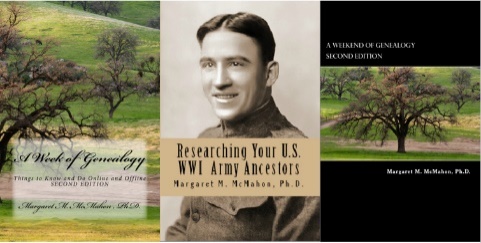 To sign up for A Week Of Genealogy's mailing list for information about future classes, books, and other items of genealogical interest: https://aweekofgenealogy.com/signup  or use this QR code.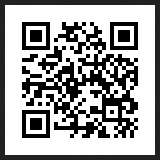 